Информация о проведении«Дня финансовой грамотности»ОСШ№1 имени М.Горького.Для учащихся  проведёны школьная линейка, классные часы «Финансовая грамотность учащихся», «Электронные финансы», «Путешествие в страну экономию», с целью ознакомления младших школьников с основами финансовой грамотности, историей появления денег и правильного формирования отношения к деньгам.                                                                                      Для учащихся начальных классов был проведён урок «Путешествие в страну финансов». Затем с учащимися 4 классов была проведена ролевая игра «Ее величество Экономика». В ходе игры дети узнали о том, как правильно посчитать сдачу, зачем необходимо брать чек за покупку  и условия возврата определенных товаров.                                                                                                      Для учащихся 5 и 6 классов был проведён урок по финансовой грамотности: «Что такое деньги? Функции денег». Учащиеся познакомились с такими понятиями как деньги, товар, цена, банк и банкомат. Также дети узнали, откуда появились деньги, какими они были раньше и для чего они нам нужны.                                                                                                                                              Для учащихся 7 и 9 классов была проведена беседа по теме «Значение денег в жизни человека» с просмотром фильма о финансовом успехе. Дети узнали, откуда появились деньги, какими они были раньше и для чего они нам нужны, поговорили о банках, банкоматах и пластиковых картах. Они научились различать понятия «товар» и «услуга». Кроме того, им было предложено выполнить задания на финансовую тему.Учащиеся 10 и 11 классов собрались на круглый стол. Тема состоявшегося круглого стола: «Налоги: без них невозможно, а с ними сложно». Школьники выясняли: налоги – тяжкое бремя или жизненная необходимость? Оказалось, со словом «бюджет» дети знакомы исключительно в сочетании с прилагательным «семейный». А дальше ведущему круглого стола пришлось разъяснять учащимся всю суть формирования бюджета,  перечислить статьи расходования бюджета, пояснить, вовремя уплаченные налоги в конечном итоге  – это качественное образование и медицина, пенсии наших бабушек и дедушек, финансовая поддержка людей с ограниченными возможностями и многое другое, относящееся к социально- экономическому блоку нашей жизнедеятельности.  В ходе урока ребята расширили свои знания в области налоговой грамотности, повысили уровень правовой культуры, усвоили, что уплата налогов – это конституционная обязанность граждан РК. Именно, молодому поколению XXI века жить дальше, за ними будущее нашего государства. И от того насколько будет ответственно каждый человек относиться к уплате налогов, настолько счастливой, сильной будет наше государство.   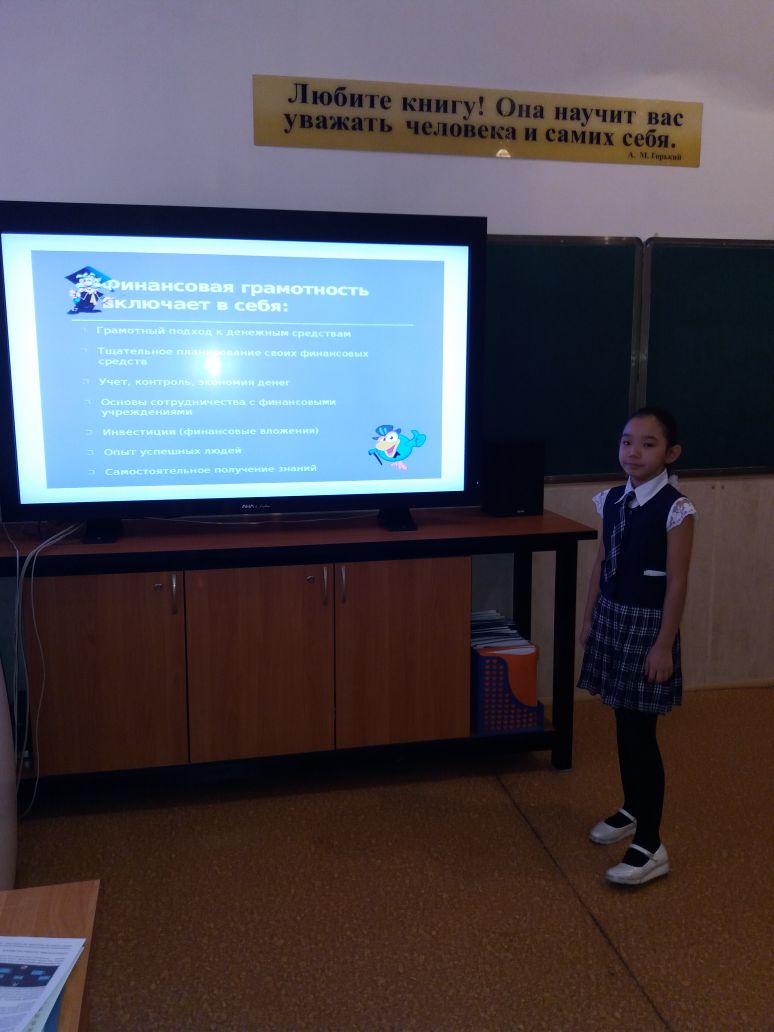 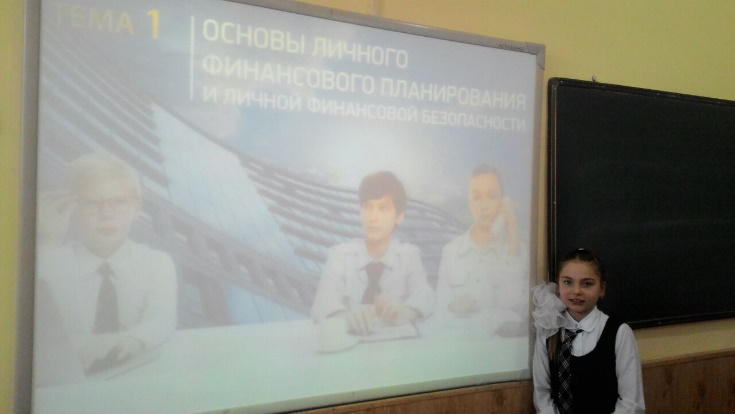 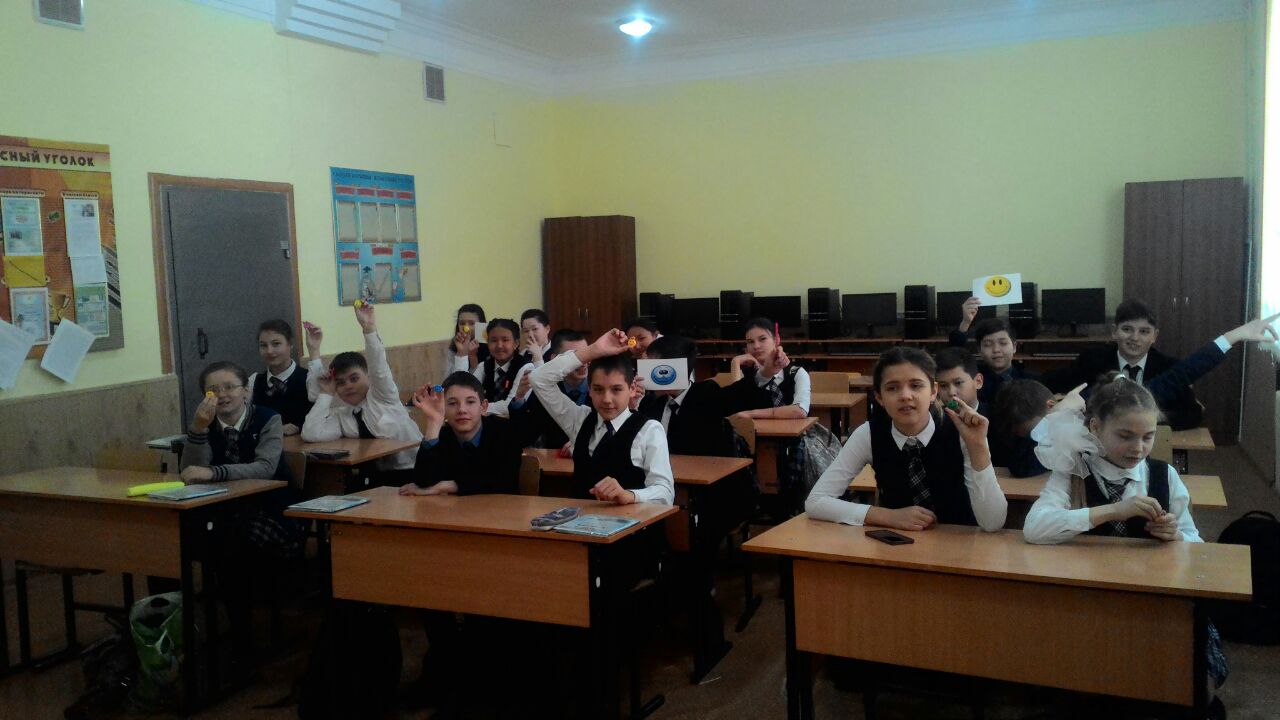 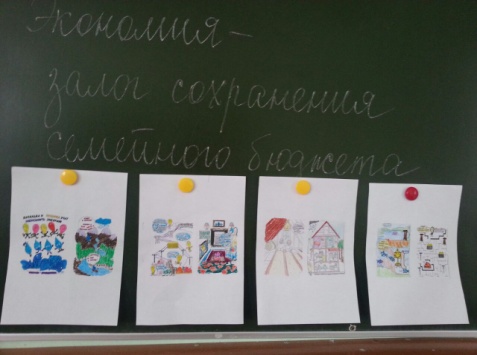 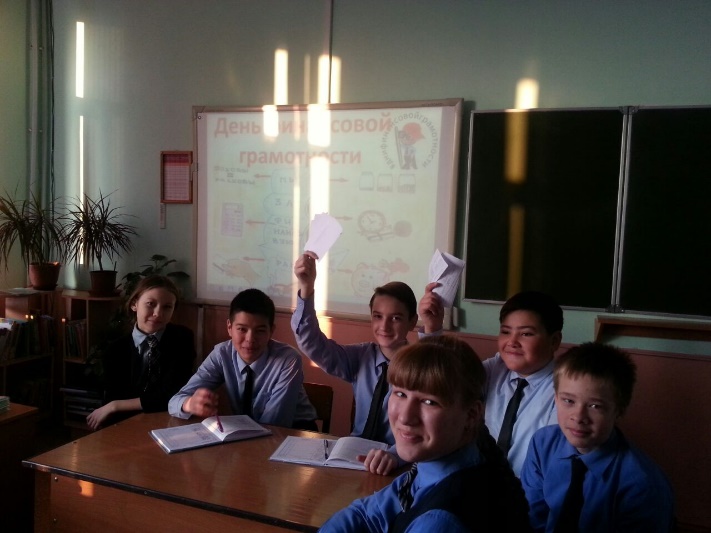 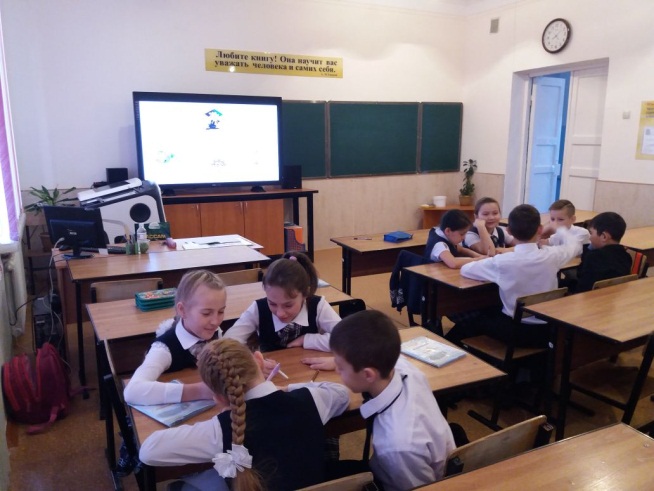 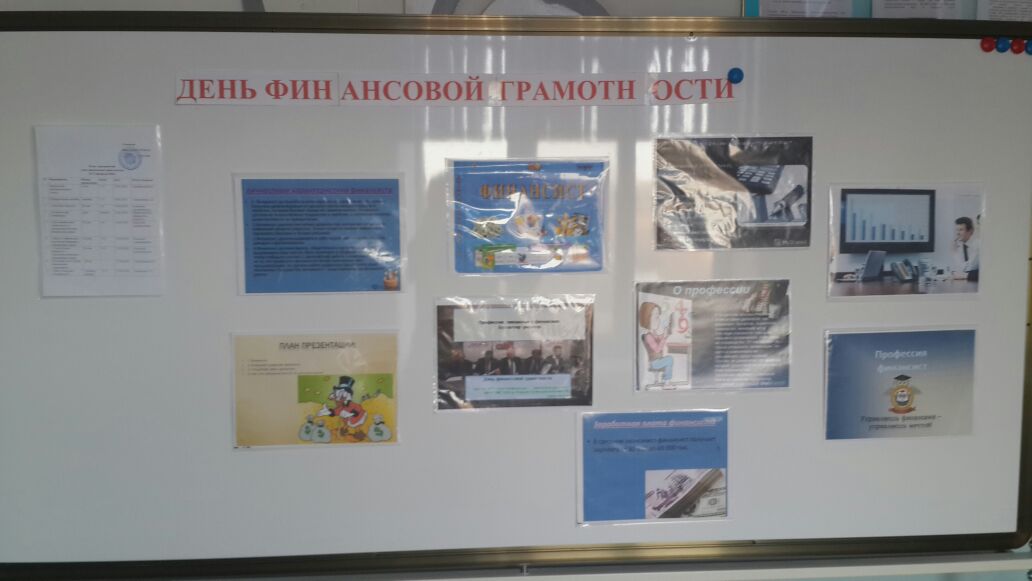 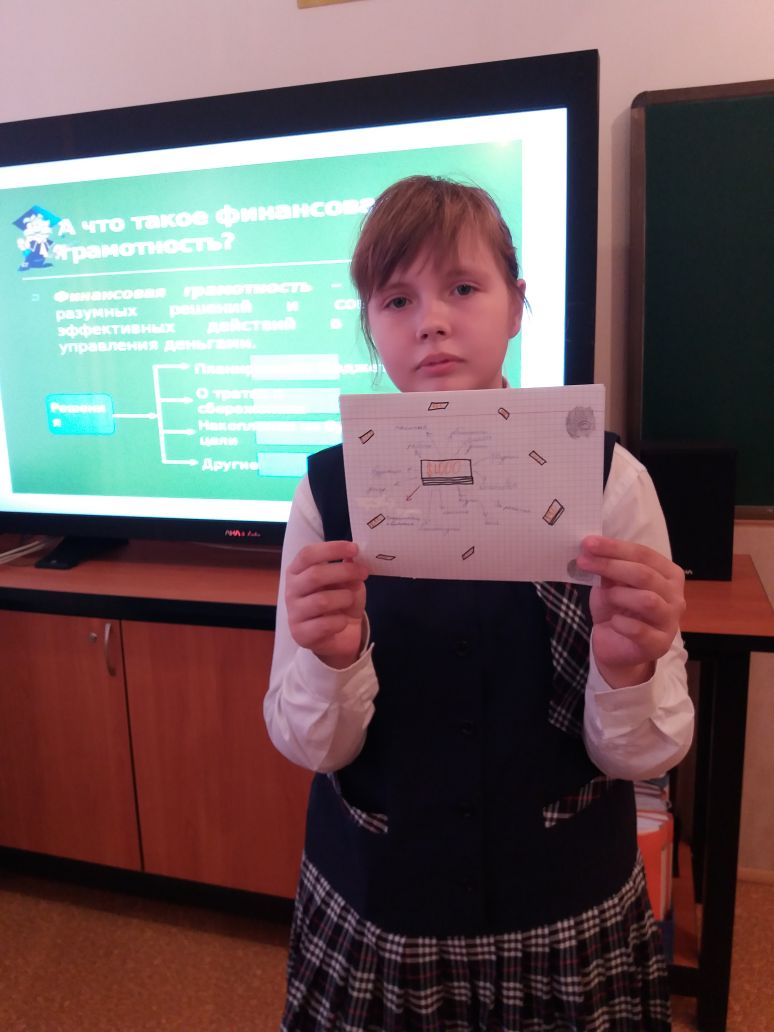 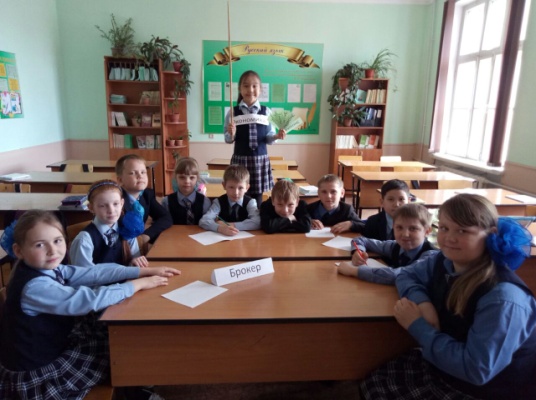 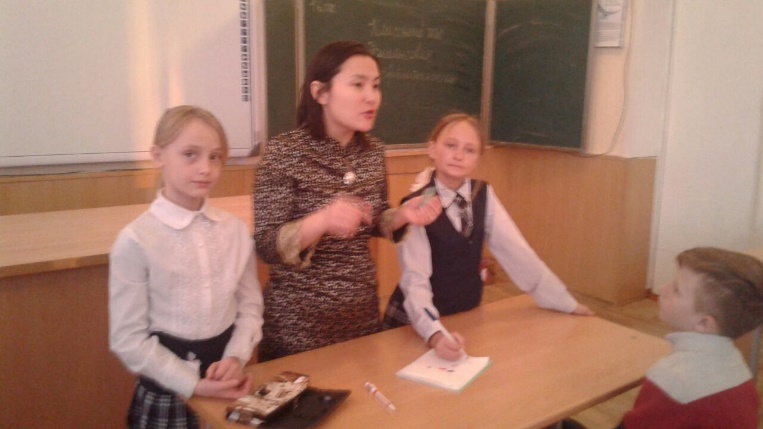 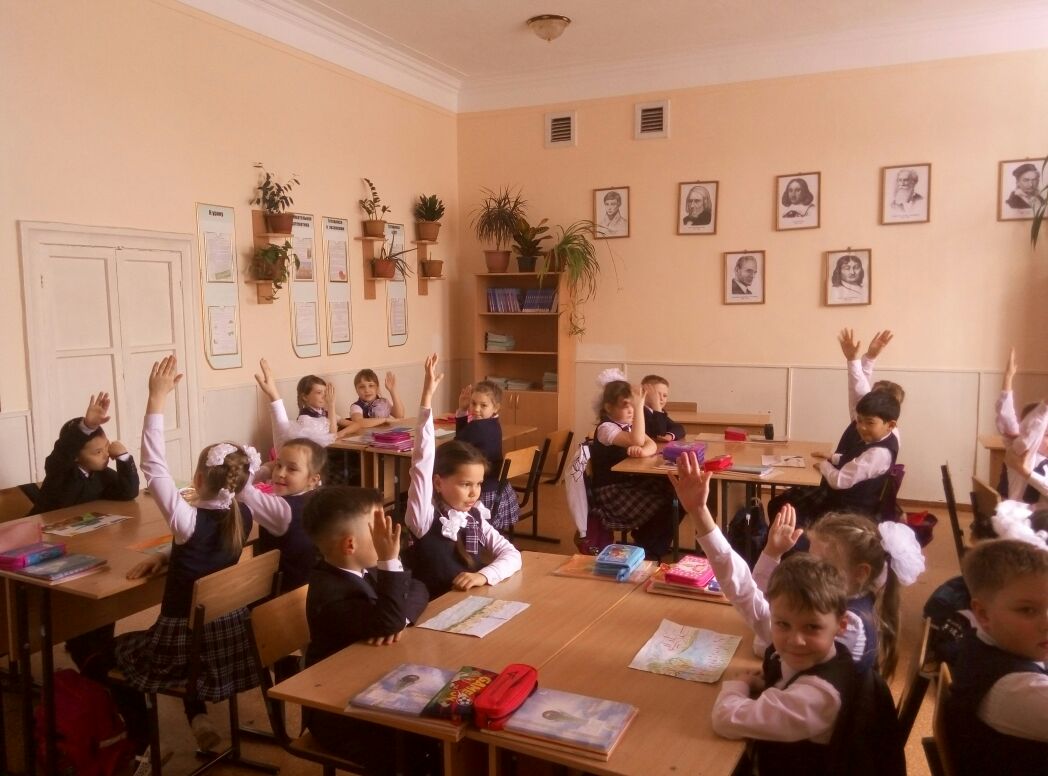 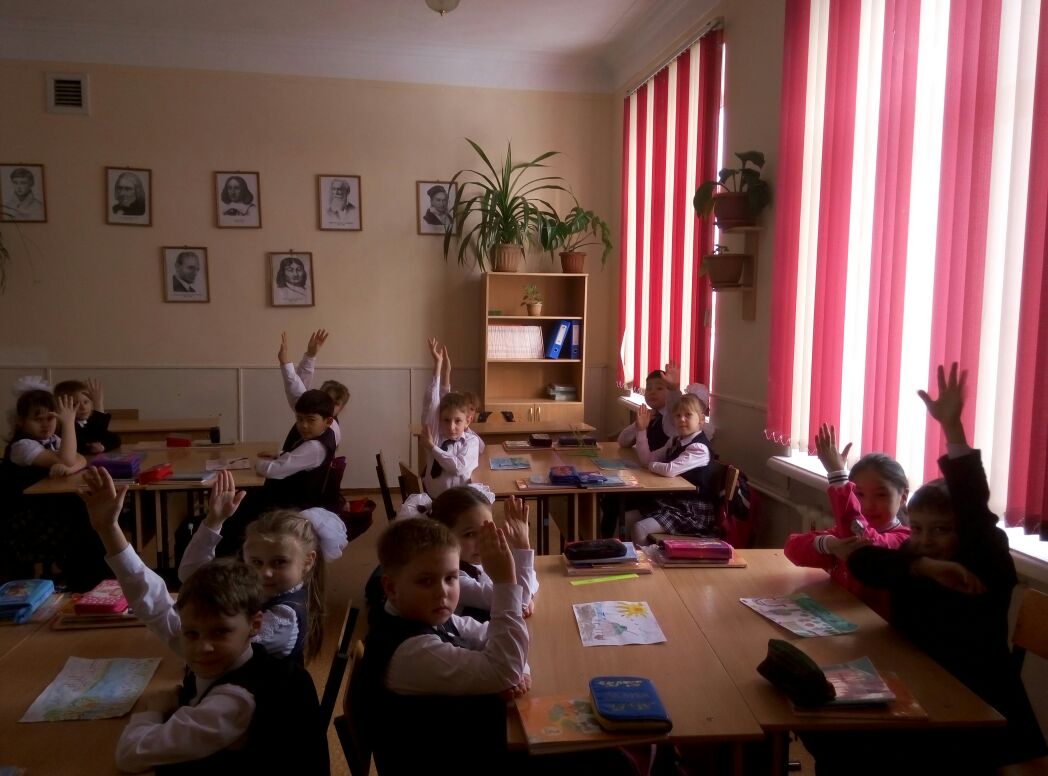 